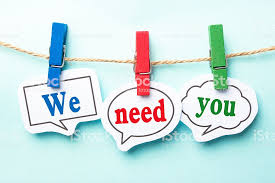 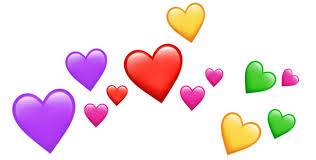 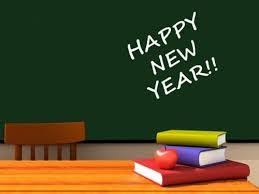 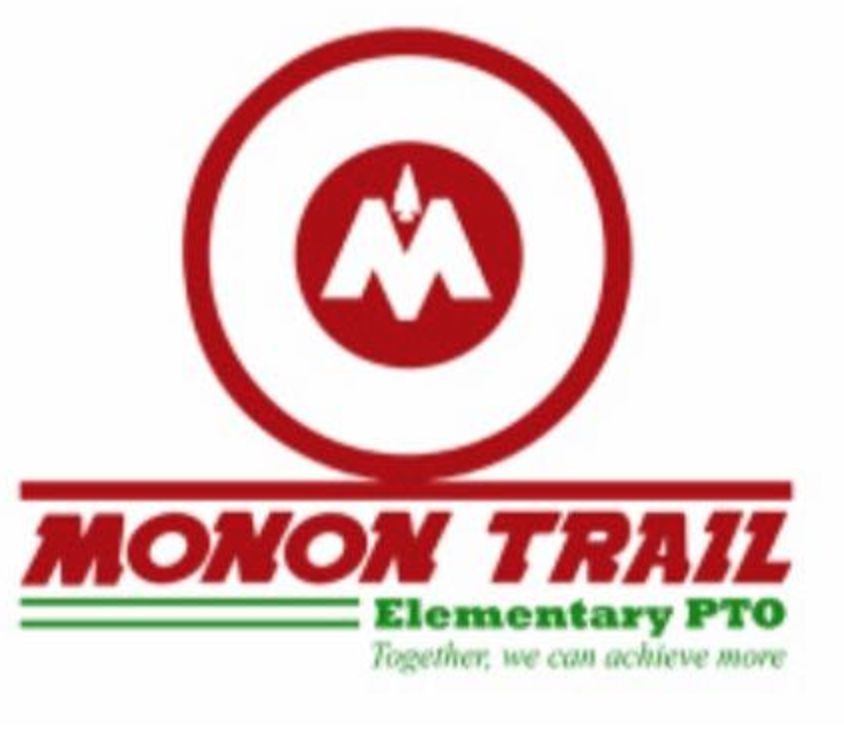 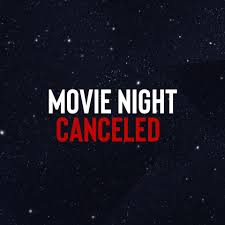 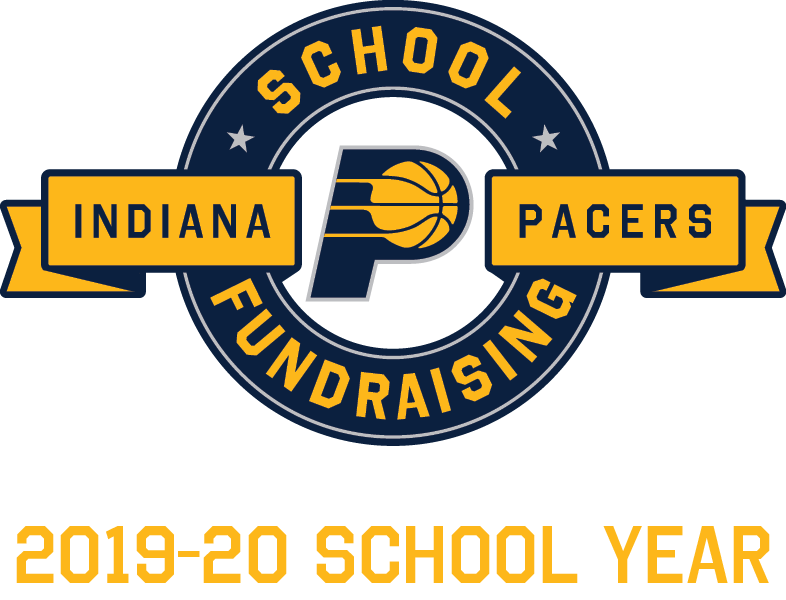 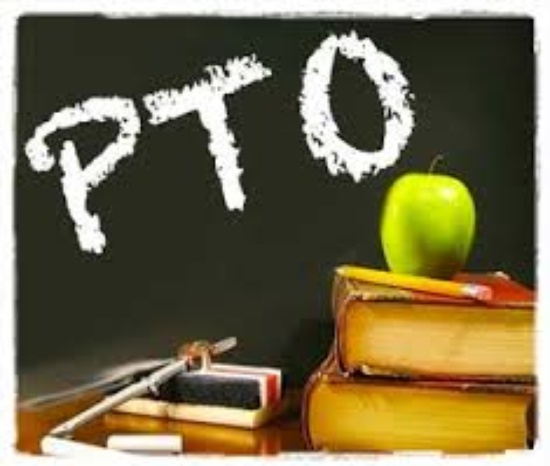 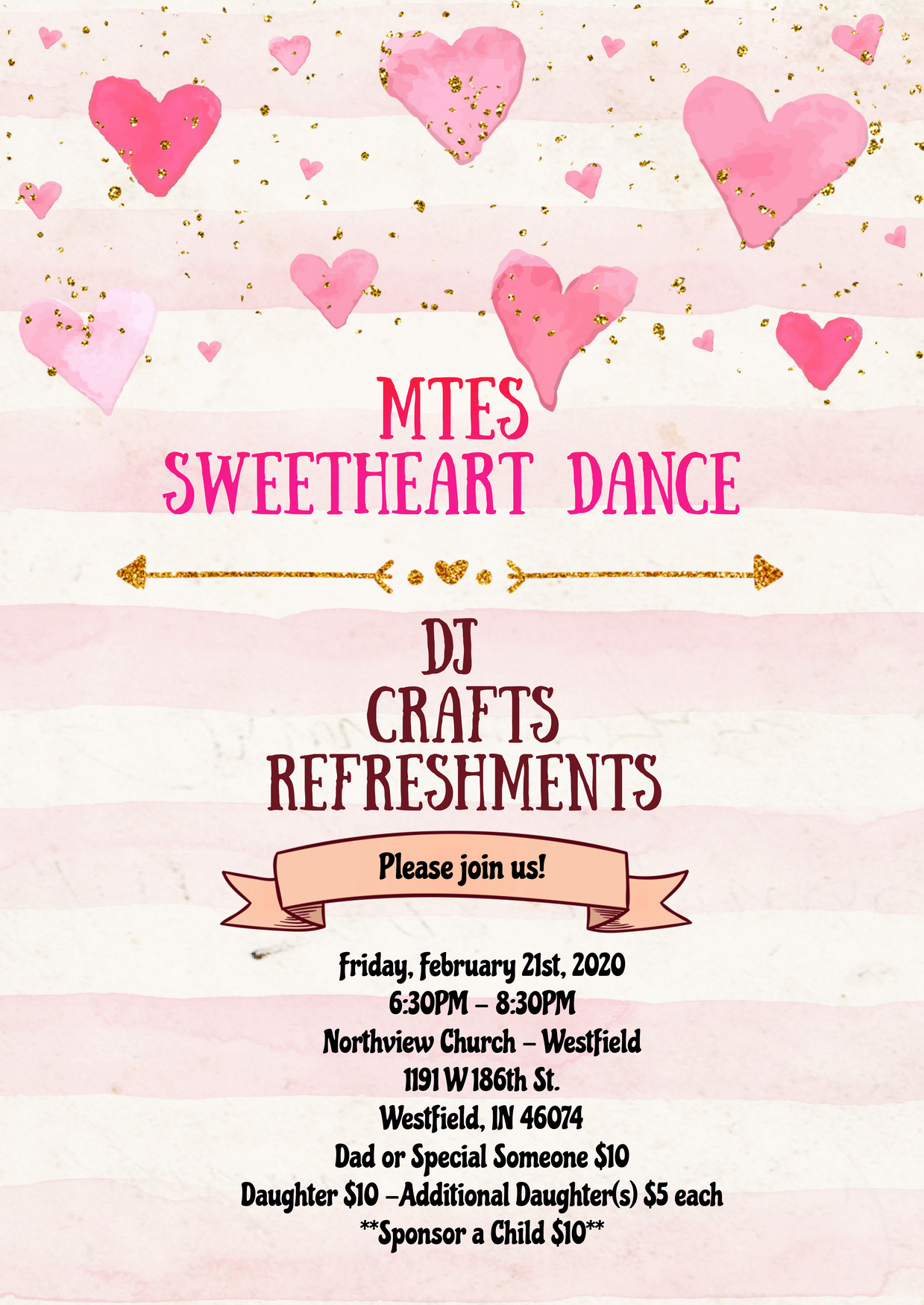 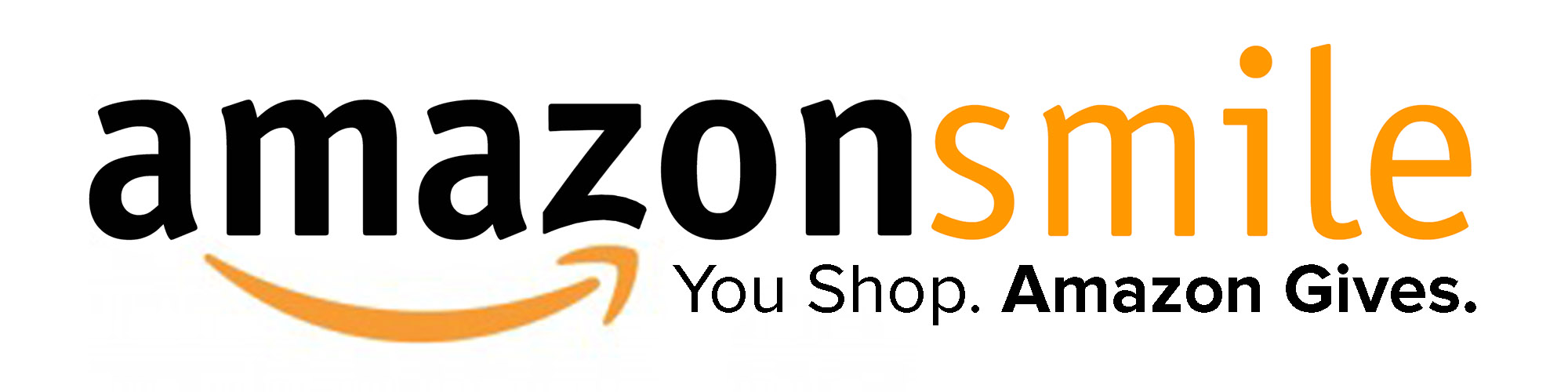 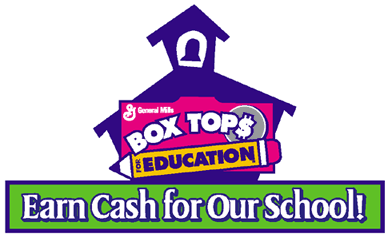 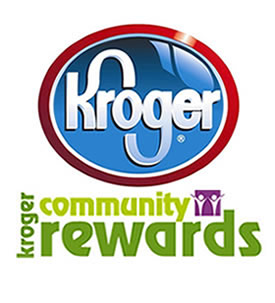 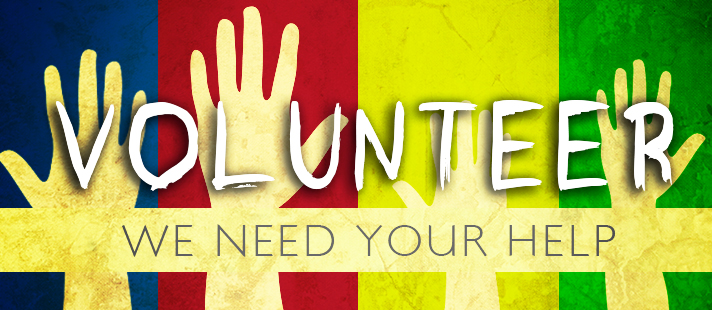 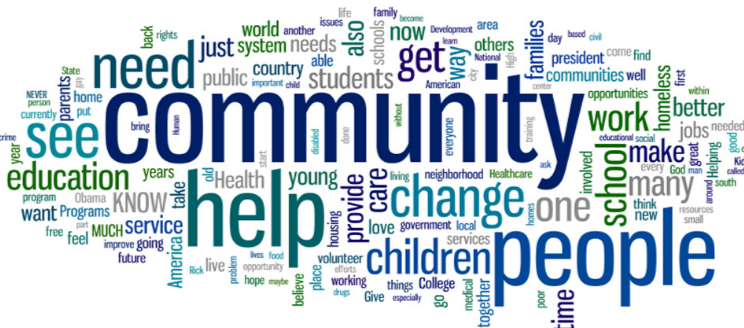 **Thank you to all of our MTES Family Sponsors!**PTO Board Contact InformationPresident: Carrie Woodruff (317) 250-7618 Co Vice President: Tricia Williams Treasurer: Kate Ellis Secretary: Stephanie Addington 